ข่าวสารประชาสัมพันธ์ 		องค์การบริหารส่วนตำบลแม่อูคอ ขอประชาสัมพันธ์ให้ครัวเรือนที่มีขยะอันตราย     เก็บรวบรวมทิ้งที่จุดรวบรวมขยะอันตรายของหมู่บ้าน(ถังขยะอันตรายสีแดง) ในพื้นที่หมู่ที่ 1 – 6  ตำบลแม่อูคอ  อำเภอขุนยวม  จังหวัดแม่ฮ่องสอน  เพื่อทางองค์การบริหารส่วนตำบลแม่อูคอจะได้รวบรวมส่งองค์การบริหารส่วนจังหวัดนำไปกำจัดอย่างถูกต้องตามหลักวิชาการต่อไป 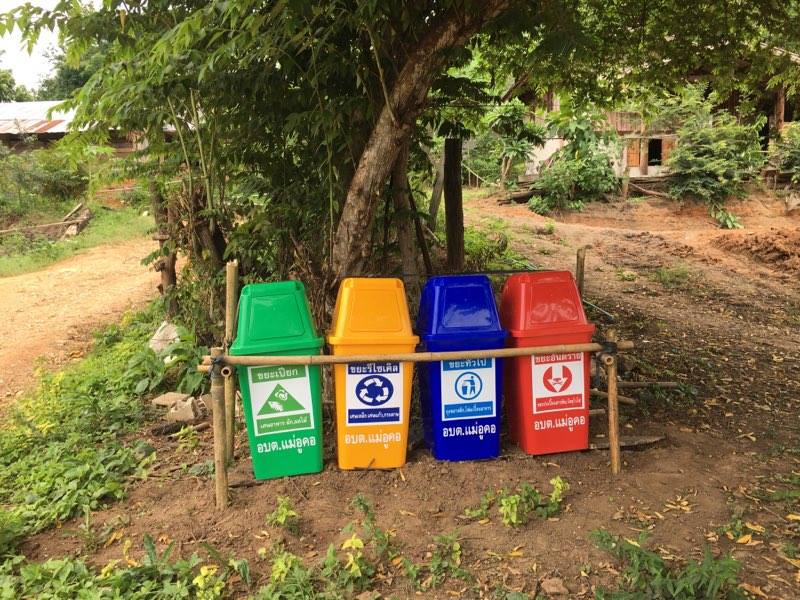 